Loo Name___________________Lesson______________________ CalmHarmoniousMellowPeacefulQuiescentSereneConfusedBaffledBewilderedDazedPerplexedMystifiedLivelyAnimatedThrilledChipperEcstaticGleefulJollyJubilantPeppyUpbeatSecludedJitterySkittishDignifiedCrestfallenForlornCautiousDemureCoyAwestruckFlabbergastedShockedthunderstruck                                                                                                                                                                                                                                                                                                                                                                                                                                                                             Emotion Writing OrganizerFive Senses PoemThumbs DownDon’t KnowThumbs UpAssessment QuestionDid you use your personal best during this lesson?Did you actively listen and follow directions?Did you use your creativity? (is it original?) Did you complete your project?Did you incorporate the art media?Does the artwork show the elements and/or principles discussed?  EmotionDefinition of the wordList of synonymsList of synonymsList of synonymsList of synonymsList Five SensesTouchTasteTasteSmellSmellSeeSeeHear      Organize synonyms       above to fit under       a specific sense.      Things that reflect      this sense…(Emotion word) looks like                             Tastes like                             Feels like                             Sounds like                             Smells like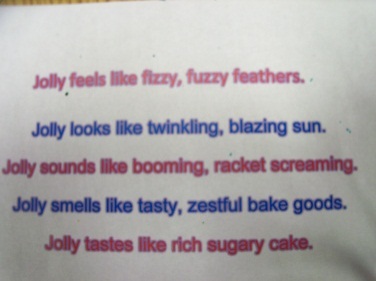 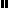 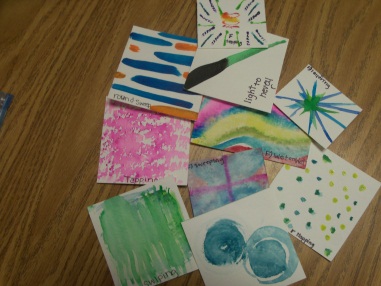 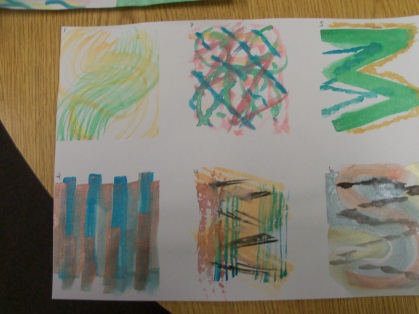 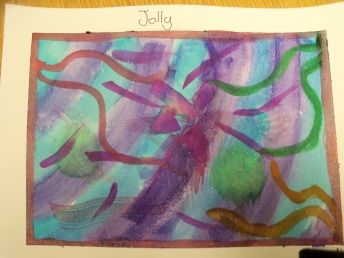 